广州市南沙区榄核镇上街、中街四个商铺项目大致位置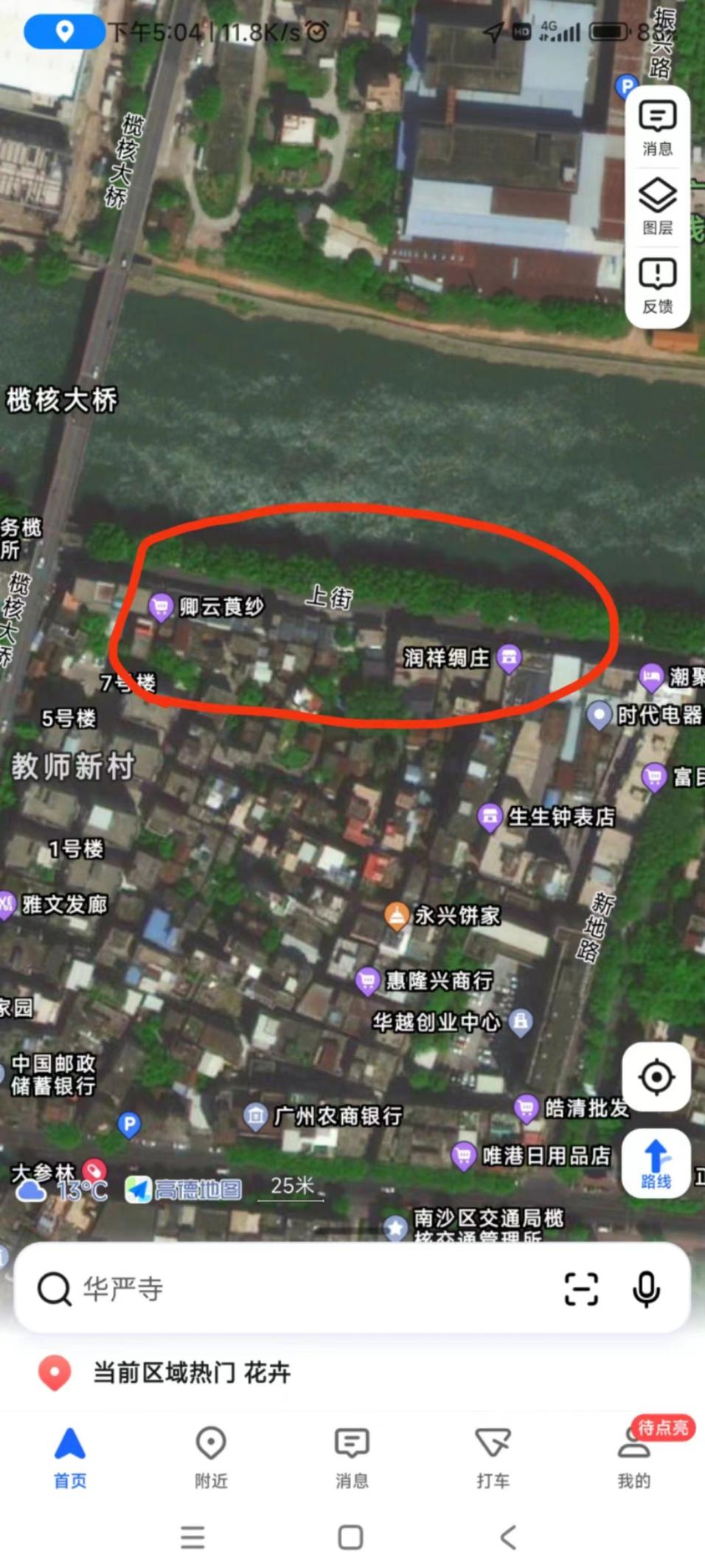 广州市南沙区榄核镇上街、中街4个商铺项目的现场图片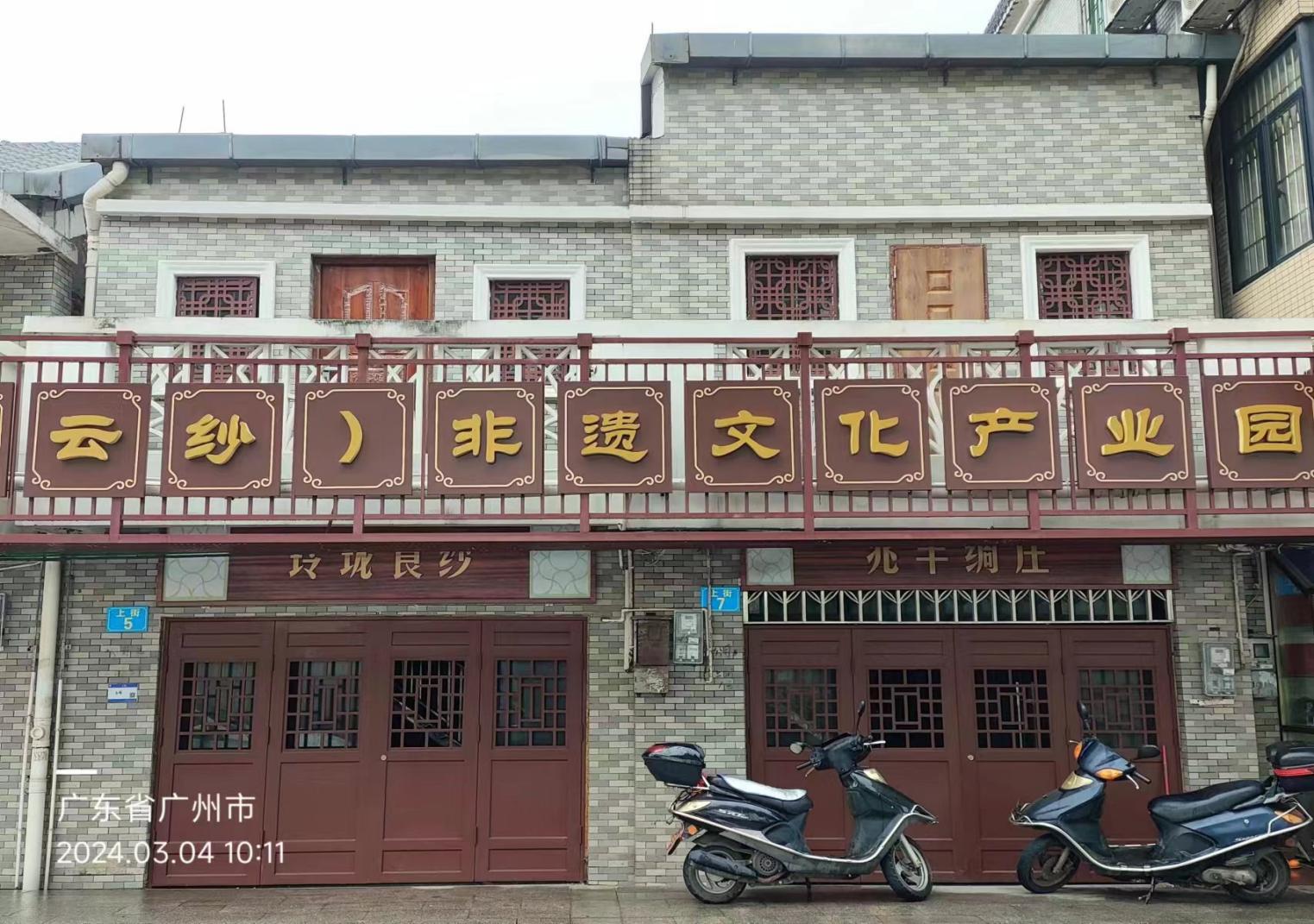 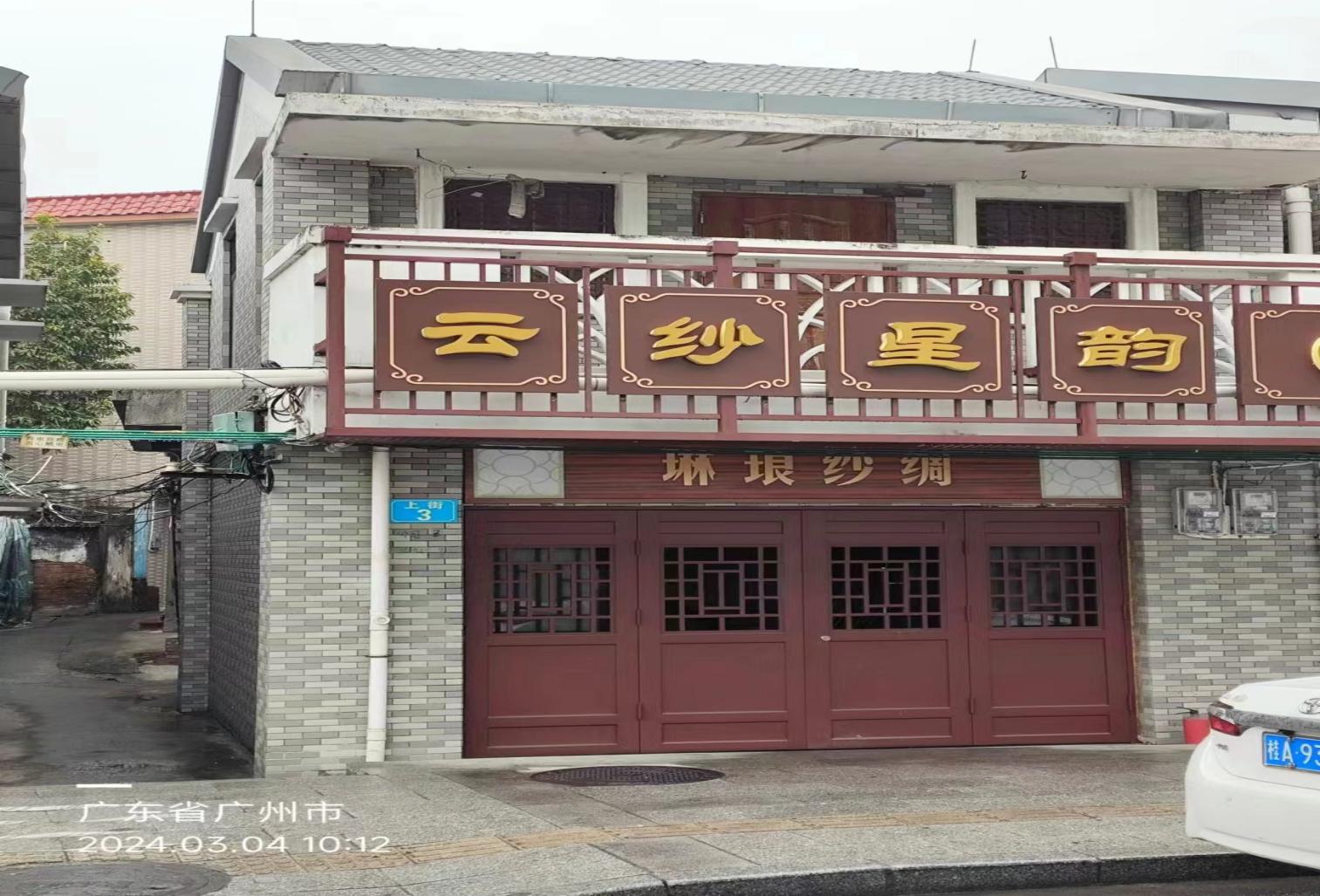 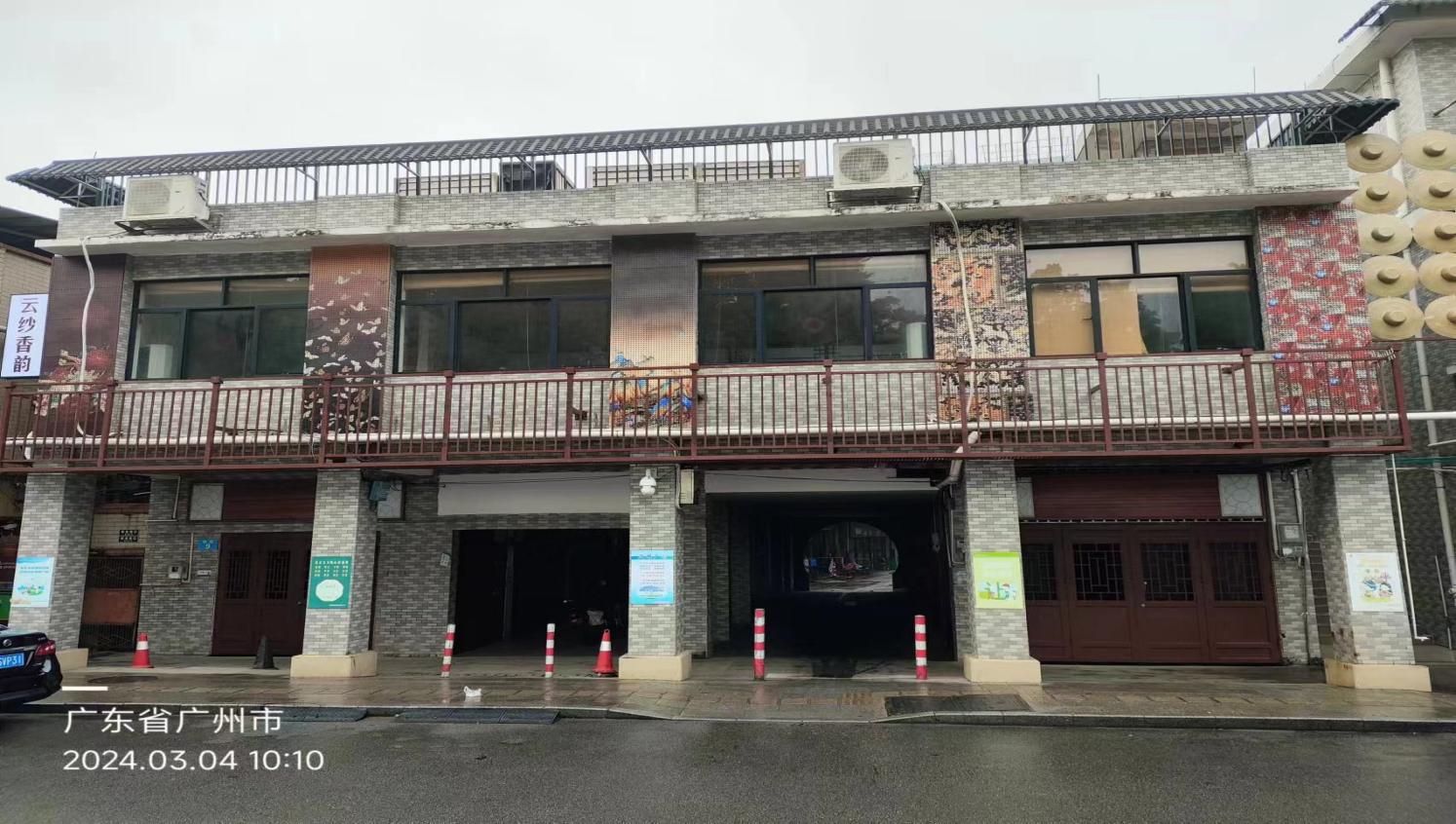 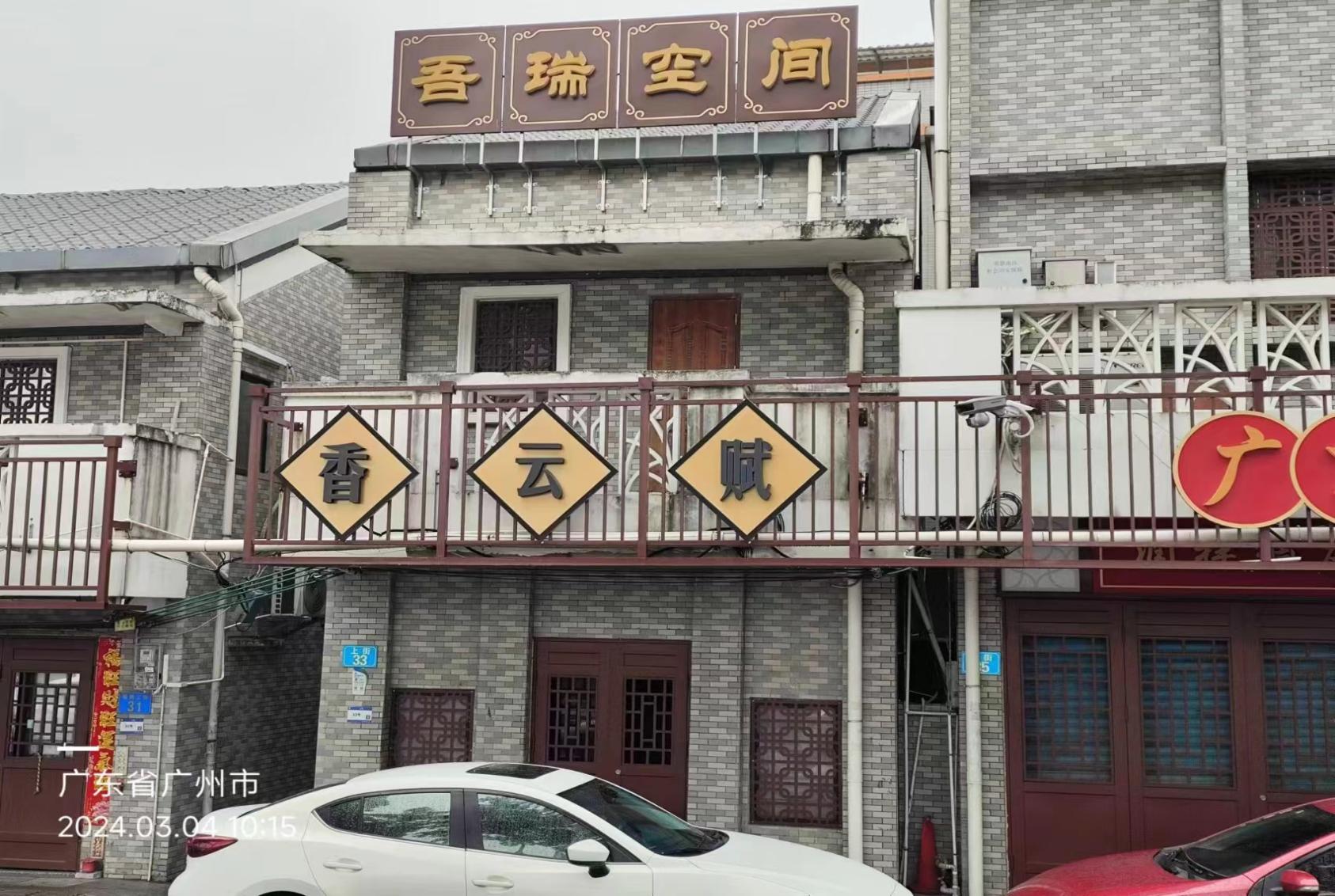 